Name		 	Ms Aylan Kalzan 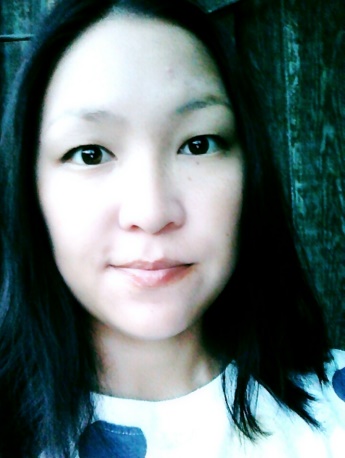 Address 			668210, apt. 1 17 Trudovaya Street, Shagonar, Russia Phone mobile 1: 		+7-9232693789  mobile 2: 		+7-9233804137Marital status		 	Single Date of birth 			21th January 1991Nationality 			Russian Email 				ailan.kalzan@ya.ru  ObjectiveI want to enroll in a master's program at Baylor UniversitySummaryMany years of experience with children.The winner of the regional English Olympiad  of students of the colleges of Minusinsk, South of Krasnoyarsk Krai and Republic of Khakassia. Education 2012-2015 			Baikal National University of Economics and Law, the judicial investigation Department, Criminal law, Bachelor’s degree2009-2012 			Shushensky agricultural College, Taxes and taxation, the tax specialist, diploma with honorsProfessional SkillsEnglish 			Upper-intermediateSystems 			(Windows) Excellent written and verbal communication skillsAbility to conduct business in 2 languagesSpeaking in publicPersonal CharacteristicsQuick learnerAble to find innovative solutionsAdapt well to new situationsDependableHave good communication / interpersonal skillsPatientAvailable for relocation